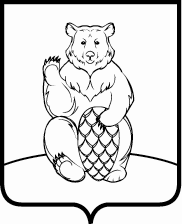 СОВЕТ ДЕПУТАТОВПОСЕЛЕНИЯ МИХАЙЛОВО-ЯРЦЕВСКОЕ В ГОРОДЕ МОСКВЕР Е Ш Е Н И Е20 октября 2022г.                                                                                               №3/12О согласовании списания нефинансовых активов имущества казны поселения Михайлово-Ярцевское пришедших в негодностьВ соответствии с Федеральным законом от 06.10.2003 № 131-ФЗ «Об общих принципах организации местного самоуправления в Российской Федерации», Приказом Министерства Финансов РФ от 01.12.2010 № 157н «Об утверждении единого плана счетов бухгалтерского учета для органов государственной власти (государственных органов), органов местного самоуправления, органов управления государственными внебюджетными фондами, государственных академий наук, государственных (муниципальных) учреждений и Инструкции по ее применению», Федеральным законом от 06.12.2013 № 402-ФЗ «О бухгалтерском учете», Уставом муниципального образования поселение Михайлово-Ярцевское в городе Москве,СОВЕТ ДЕПУТАТОВ ПОСЕЛЕНИЯ МИХАЙЛОВО-ЯРЦЕВСКОЕРЕШИЛ:Списать нефинансовые активы имущества казны, пришедшие в негодность, с бухгалтерского учета и исключить из реестра муниципального имущества (Приложение 1).Согласовать внесение изменений в характеристику нефинансовых активов имущества казны (Приложение 2).3. Настоящее решение вступает в силу со дня принятия.4. Разместить настоящее решение на официальном сайте администрации поселения Михайлово-Ярцевское в городе Москве в информационно-телекоммуникационной сети Интернет.5. Контроль за выполнением настоящего решения возложить на Главу поселения Михайлово-Ярцевское Г.К.Загорского.Заместитель Председателя 						     Серегина Л.А.Совета депутатов 				                                                           				Приложение 1к решению Совета депутатов поселения Михайлово-Ярцевское в городе Москве от 20.10.2022 №3/12 ПЕРЕЧЕНЬобъектов нефинансовых активов имущества казны поселения Михайлово-Ярцевское пришедших в негодностьПриложение 2к решению Совета депутатов поселения Михайлово-Ярцевское в городе Москве от 20.10.2022 №3/12ПЕРЕЧЕНЬ объектов нефинансовых активов имущества казны поселения Михайлово-Ярцевское с изменяемой характеристикой и адресной привязкой№ п/пНаименование объектаАдресИнвентарный номерГод вводаБалансовая стоимостьОстаточная стоимостьПричина списания1Навес				г. Москва, Троицкий АО, пос. Михайлово-Ярцевское, СНТ Газовик, СНТ Акулово, вблизи д. Акулово11085233892018201 068,14201 068,14  В результате снеговой нагрузки произошло разрушение навеса теневого. Дальнейшая эксплуатация навеса теневого невозможна. Ремонт навеса  теневого экономически нецелесообразен.2Контейнер заглубленного типа объемом 5м3г. Москва, Троицкий АО, пос. Михайлово-Ярцевское,п.Шишкин Лес д.2311085115042013139 175,82139 175,82  Под давлением грунтовых вод пластмассовая часть контейнера при выпирании получила механические повреждения, трещины, через которые в тело контейнера попадает вода. Дальнейшая эксплуатация контейнера невозможна. Ремонт контейнера экономически нецелесообразен.3Диван парковый ЛГДП-06 г. Москва, Троицкий АО, пос. Михайлово-Ярцевское, СНТ Лужки, вблизи д. Лужки.1108523466201810 015,6010 015,60  Разрушения скамеек металлических конструкций (стойки и перекладины), глубокая коррозия металла. Гниение досок сидений. Ремонт скамеек экономически нецелесообразен. 4Малые архитектурные формы (качалка-балансир. двойной, качели двухсекционные "Драйв", карусель металлическая, качалка на пружине "Джип", турник разноуровневый)г.Москва, поселение Михайлово-Ярцевское, д/о Плесково11085214502013104807,14104807,14  В результате осмотра МАФов выявлена его непригодность к эксплуатации. При проведении работ по комплексному благоустройству территории поселения Михайлово-Ярцевское МАФы демонтированы.5Качалка на пружине "Вертолет"г.Москва, поселение Михайлово-Ярцевское,  дер.Сенькино-Секерино д.181108511876201643 642,5643 642,56В результате осмотра качалки, выявлена ее непригодность к эксплуатации. Дальнейшая эксплуатация качалки невозможна. Ремонт экономически нецелесообразен.6Фигурка декоративная "Кролик"г.Москва, поселение Михайлово-Ярцевское, д. Новомихайловское, д. 291108523287201786 977,5286 977,52  У фигурки декоративной "Кролик" оторваны уши. Дальнейшая эксплуатация фигурки невозможна. Ремонт экономически нецелесообразен.7Скамья гимнастическаяг. Москва поселение Михайлово-Ярцевское   деревня Дешино,  вблизи д.201108523675201926 902,3026 902,30В результате осмотра скамьи, выявлено ее непригодность к эксплуатации. Дальнейшая эксплуатация скамьи невозможна. Ремонт экономически нецелесообразен.8Урна У-11г. Москва поселение Михайлово-Ярцевское   д. Новомихайловское, д. 29110852318520176 845,586 845,58  В результате осмотра урны, выявлена непригодность к эксплуатации. Нарушение целостности, глубокая коррозия металла.9Качалка на пружине 2-х местная "Вертолетик" г. Москва поселение Михайлово-Ярцевское   дер.Дровнино дом 291108521832201542 666,9642 666,96В результате осмотра качалки, выявлена ее непригодность к эксплуатации. Дальнейшая эксплуатация качалки невозможна. Ремонт экономически нецелесообразен.10Урна У-11г. Москва поселение Михайлово-Ярцевское   д. Новомихайловское, д. 29110852318420176 845,586 845,58  В результате осмотра урны, выявлена непригодность к эксплуатации. Урна деформирована.11Рукоход прямойг. Москва поселение Михайлово-Ярцевское   деревня Дешино,  вблизи д.201108523674201953 113,4553 113,45В результате осмотра рукохода, выявлено его непригодность к эксплуатации. Дальнейшая эксплуатация рукохода невозможна. Ремонт экономически нецелесообразен.12Контейнер заглубленного типа объемом 1,3м3г. Москва поселение Михайлово-Ярцевское   пос.Секерино дом 2	1108511506201389 144,9489144,94В рамках благоустройства и на основании информационного письмо от Правительства Москвы Департамента жилищно-коммунального хозяйства города Москвы Государственного унитарного предприятия города Москвы «Экотехпром» от 19.08.2022 №01-04-3911/2. 13Ограждение межквартального городкаг. Москва поселение Михайлово-Ярцевское   д.Конаково д.281108511730201472 635,0972 635,09  В результате осмотра ограждения, выявлено его непригодность к эксплуатации. При проведении работ по комплексному благоустройству территории поселения Михайлово-Ярцевское ограждение межквартального городка демонтировано.14Контейнер заглубленного типа объемом 5м3, с композитной облицовкой цвета "Осенний коричневый" в комплекте г. Москва поселение Михайлово-Ярцевское, с.Михайловское ,дом 1711085115072013139 175,82139 175,82В рамках благоустройства и на основании информационного письмо от Правительства Москвы Департамента жилищно-коммунального хозяйства города Москвы Государственного унитарного предприятия города Москвы «Экотехпром» от 19.08.2022 №01-04-3911/2.15Контейнер заглубленного типа объемом 5м3, с композитной облицовкой цвета "Осенний коричневый" в комплекте г. Москва поселение Михайлово-Ярцевское, д.Сенькино-Секерино,д.13111085115122013139 175,82139 175,82В рамках благоустройства и на основании информационного письмо от Правительства Москвы Департамента жилищно-коммунального хозяйства города Москвы Государственного унитарного предприятия города Москвы «Экотехпром» от 19.08.2022 №01-04-3911/2.16Контейнер заглубленного типа объемом 5м3, с композитной облицовкой цвета "Осенний коричневый" в комплектег. Москва поселение Михайлово-Ярцевское, д.Сенькино-Секерино,ул.Медовая,д.3511085115132013139 175,82139 175,82В рамках благоустройства и на основании информационного письмо от Правительства Москвы Департамента жилищно-коммунального хозяйства города Москвы Государственного унитарного предприятия города Москвы «Экотехпром» от 19.08.2022 №01-04-3911/2.17Контейнер заглубленного типа объемом 5м3, с композитной облицовкой цвета "Осенний коричневый" в комплектег. Москва поселение Михайлово-Ярцевское, д.Сенькино-Секерино,ул.Медовая,д.3511085115142013139 175,82139 175,82В рамках благоустройства и на основании информационного письмо от Правительства Москвы Департамента жилищно-коммунального хозяйства города Москвы Государственного унитарного предприятия города Москвы «Экотехпром» от 19.08.2022 №01-04-3911/2.18Детская площадкаг. Москва поселение Михайлово-Ярцевское   д/о Плесково11085114492013371 112,28371 112,28  В результате осмотра детской площадки, выявлена непригодность к эксплуатации. При проведении работ по комплексному благоустройству территории поселения Михайлово-Ярцевское площадка разобрана до основания.19Ограждение детской площадкиг. Москва поселение Михайлово-Ярцевское   д/о Плесково1108511448201336 923,320,00  В результате осмотра ограждения, выявлено его непригодность к эксплуатации. При проведении работ по комплексному благоустройству территории поселения Михайлово-Ярцевское ограждение межквартального городка демонтировано.20Малые архитектурные формы(диван ДП-6 деревянный на каркасе из металла,4шт. у подъезда,2шт. дет.площадка, 2шт.площадка отдыха, урна переворачивающаяся из стального листа на ножках, из гнутой стали,4шт. у подъезда,2 шт. площадка 2шт. площадка отдыха)г. Москва поселение Михайлово-Ярцевское   д/о Плесково11085214472013110 175,72110 175,72  В результате осмотра диванов ДП-6 и урн из стального листа, выявлены их непригодность к эксплуатации. При проведении работ по комплексному благоустройству территории поселения Михайлово-Ярцевское урны и диваны демонтированы.21Ограждение детской площадкиг. Москва поселение Михайлово-Ярцевское   д.Терехово д.421108511692201457 710,0757 710,07  В результате осмотра ограждения, выявлено его непригодность к эксплуатации. При проведении работ по комплексному благоустройству территории поселения Михайлово-Ярцевское ограждение межквартального городка демонтировано.22Песочницаг. Москва поселение Михайлово-Ярцевское   д.Терехово д.421108511694201448 383,1648 383,16  В результате осмотра песочницы, выявлено ее непригодность к эксплуатации. При проведении работ по комплексному благоустройству территории поселения Михайлово-Ярцевское песочница демонтирована.23Спортивно-развивающее оборудование с горизонтальной паутиной и элементом для прессаг. Москва поселение Михайлово-Ярцевское   деревня Дешино,  вблизи д.2011085236712019157 855,19157 855,19В результате осмотра СРО, выявлено его непригодность к эксплуатации. Дальнейшая эксплуатация СРО невозможна. Ремонт экономически нецелесообразен.24Качели маятниковые с подвеской на цепяхг. Москва поселение Михайлово-Ярцевское   д.Терехово д.421108511695201436 390,660,00  В результате осмотра качелей, выявлено их непригодность к эксплуатации. При проведении работ по комплексному благоустройству территории поселения Михайлово-Ярцевское качели демонтированы.25Карусельг. Москва поселение Михайлово-Ярцевское   д.Терехово д.421108511696201428 942,110,00  В результате осмотра карусели, выявлено ее непригодность к эксплуатации. При проведении работ по комплексному благоустройству территории поселения Михайлово-Ярцевское карусель демонтирована.26Качалка-балансирг. Москва поселение Михайлово-Ярцевское   д.Терехово д.421108511697201415 634,070,00  В результате осмотра качалки -балансир, выявлено ее непригодность к эксплуатации. При проведении работ по комплексному благоустройству территории поселения Михайлово-Ярцевское качка-балансир демонтирована.27Спортивно-развивающее оборудованиег. Москва поселение Михайлово-Ярцевское   д.Терехово д.4211085116982014100 495,00100 495,00  В результате осмотра спортивно-развивающего оборудования, выявлено ее непригодность к эксплуатации. При проведении работ по комплексному благоустройству территории поселения Михайлово-Ярцевское спортивно-развивающее оборудование демонтировано.28Детская площадкаг. Москва поселение Михайлово-Ярцевское   д.Терехово д.4211085116912014417 899,90417 899,90  В результате осмотра детской площадки, выявлена непригодность к эксплуатации. При проведении работ по комплексному благоустройству территории поселения Михайлово-Ярцевское площадка разобрана до основания.29Турник разноуровневый высокийг. Москва поселение Михайлово-Ярцевское   деревня Дешино,  вблизи д.201108523672201922 123,1722 123,17В результате осмотра турника, выявлено его непригодность к эксплуатации. Дальнейшая эксплуатация турника невозможна. Ремонт экономически нецелесообразен.30Малые архитектурные формы(3шт.диван парковый (д-1.3) метал. основание,дерев.сидение: 3шт.метал.урны (У201) с оцинк.ведром-вкладыш)г. Москва поселение Михайлово-Ярцевское   д.Терехово д.421108511699201431 342,480,00  В результате осмотра диванов и урн, выявлены их непригодность к эксплуатации. При проведении работ по комплексному благоустройству территории поселения Михайлово-Ярцевское урны и диваны демонтированы.31Игровой комплексг. Москва поселение Михайлово-Ярцевское   д.Терехово д.4211085116932014563 170,00563 170,00  В результате осмотра игрового комплекса, выявлено его непригодность к эксплуатации. При проведении работ по комплексному благоустройству территории поселения Михайлово-Ярцевское игровой комплекс демонтирован.32Песочница "Лодка"г. Москва поселение Михайлово-Ярцевское   д.Терехово д.11108511709201429 210,520,00  В результате осмотра песочницы, выявлено ее непригодность к эксплуатации. При проведении работ по комплексному благоустройству территории поселения Михайлово-Ярцевское песочница демонтирована.33Малые архитектурные формы (2шт. диван парковый (д-1.3) метал.основание,деревян.сидение)г. Москва поселение Михайлово-Ярцевское   д.Терехово д.11108511712201413 930,000,00  В результате осмотра диванов, выявлены их непригодность к эксплуатации. При проведении работ по комплексному благоустройству территории поселения Михайлово-Ярцевское диваны демонтированы.34Брусья двойныег. Москва поселение Михайлово-Ярцевское   деревня Дешино,  вблизи д.201108523673201939 855,8939 855,89В результате осмотра брусьев, выявлено их непригодность к эксплуатации. Дальнейшая эксплуатация брусьев невозможна. Ремонт экономически нецелесообразен.35Малые архитектурные формы (2шт. диван парковый (д-1.3) метал.основание,деревян.сидение)г. Москва поселение Михайлово-Ярцевское   д.Терехово д.11108511712201413 930,000,00  В результате осмотра урн, выявлены их непригодность к эксплуатации. При проведении работ по комплексному благоустройству территории поселения Михайлово-Ярцевское урны демонтированы.36Качели двухместныег. Москва поселение Михайлово-Ярцевское   д.Терехово д.11108511716201434 825,000,00  В результате осмотра качелей, выявлено их непригодность к эксплуатации. При проведении работ по комплексному благоустройству территории поселения Михайлово-Ярцевское качели демонтированы.37Карусельг. Москва поселение Михайлово-Ярцевское   д.Терехово д.11108511715201434 825,000,00  В результате осмотра карусели, выявлено ее непригодность к эксплуатации. При проведении работ по комплексному благоустройству территории поселения Михайлово-Ярцевское карусель демонтирована.38Ограждение детской площадкиг. Москва поселение Михайлово-Ярцевское   пос.Шишкин Лес дом 211108511431201355 190,5355 190,53  В результате осмотра ограждения, выявлено ее непригодность к эксплуатации. При проведении работ по комплексному благоустройству территории поселения Михайлово-Ярцевское ограждение демонтировано.39Качалка на пружине "Рыбка"г. Москва поселение Михайлово-Ярцевское   д.Терехово д.11108511711201416 771,220,00  В результате осмотра качалки, выявлено ее непригодность к эксплуатации. При проведении работ по комплексному благоустройству территории поселения Михайлово-Ярцевское качалка демонтирована.40Качели-балансир "Чижик"г. Москва поселение Михайлово-Ярцевское   д.Терехово д.11108511707201413 193,370,00  В результате осмотра качелей -балансир "Чижик", выявлено их непригодность к эксплуатации. При проведении работ по комплексному благоустройству территории поселения Михайлово-Ярцевское качели -балансир "Чижик" демонтированы.41Малые архитектурные формы (7 штук скамеек на опорах из металлических труб с сиденьем из влагостойкой фанеры,8 штук урн бетонных укомплектованных ведром-вставкой из оцинкованной стали)г. Москва поселение Михайлово-Ярцевское   пос.Шишкин Лес дом 211108521811201587 400,0087 400,00  В результате осмотра диванов и урн, выявлены их непригодность к эксплуатации. При проведении работ по комплексному благоустройству территории поселения Михайлово-Ярцевское урны и диваны демонтированы.42Детская площадкаг. Москва поселение Михайлово-Ярцевское   пос.Шишкин Лес дом 2111085114332013656 584,41656 584,41  В результате осмотра детской площадки, выявлена непригодность к эксплуатации. При проведении работ по комплексному благоустройству территории поселения Михайлово-Ярцевское площадка разобрана до основания.43Бельевая площадкаг. Москва поселение Михайлово-Ярцевское пос.Шишкин Лес дом 1711085117882015110 570,14110 570,14    В результате осмотра бельевой площадки, выявлена непригодность к эксплуатации. Дальнейшая эксплуатация бельевой площадки невозможна. Ремонт бельевой площадки экономически нецелесообразен.44Бельевая площадкаг. Москва поселение Михайлово-Ярцевское пос.Шишкин Лес  дом 201108511808201583 660,2383 660,23  В результате осмотра бельевой площадки, выявлена непригодность к эксплуатации. Дальнейшая эксплуатация бельевой площадки невозможна. Ремонт бельевой площадки экономически нецелесообразен.45Бельевая площадкаг. Москва поселение Михайлово-Ярцевское пос.Шишкин Лес дом 211108511813201588 916,2088 916,20  В результате осмотра бельевой площадки, выявлена непригодность к эксплуатации. Дальнейшая эксплуатация бельевой площадки невозможна. Ремонт бельевой площадки экономически нецелесообразен.46Детская площадкаг. Москва поселение Михайлово-Ярцевское пос.Шишкин Лес дом 2011085117992015347 641,10347 641,10  В результате осмотра детской площадки, выявлена непригодность к эксплуатации. При проведении работ по комплексному благоустройству территории поселения Михайлово-Ярцевское площадка разобрана до основания.47Ограждение детской площадкиг. Москва поселение Михайлово-Ярцевское пос.Шишкин Лес у дома № 191108511428201357 509,4557 509,45  В результате осмотра ограждения, выявлено ее непригодность к эксплуатации. При проведении работ по комплексному благоустройству территории поселения Михайлово-Ярцевское ограждение демонтировано.48Малые архитектурные формы (у подъездов дома: 12 штук скамеек на опорах из мет.труб с сиденьем из влагостойкой фанеры,6 штук урн укомплектованных ведром-вставкой из оцинкованной стали)г. Москва поселение Михайлово-Ярцевское пос.Шишкин Лес дом 201108521809	2015116 850,01116 850,01 В результате осмотра скамеек и урн, выявлены их непригодность к эксплуатации. При проведении работ по комплексному благоустройству территории поселения Михайлово-Ярцевское урны и скамейки демонтированы.49Малые архитектурные формы (на детской площадке:скамья С-99 -  3 штуки, урны У-201- 3штуки)г. Москва поселение Михайлово-Ярцевское пос.Шишкин Лес дом 201108521806	201560 839,7860 839,78В результате осмотра скамеек и урн, выявлены их непригодность к эксплуатации. При проведении работ по комплексному благоустройству территории поселения Михайлово-Ярцевское урны и скамейки демонтированы.50Качелиг. Москва поселение Михайлово-Ярцевское пос.Шишкин Лес дом 201108521805201548 392,0348 392,03  В результате осмотра качелей, выявлено их непригодность к эксплуатации. При проведении работ по комплексному благоустройству территории поселения Михайлово-Ярцевское качели демонтированы.51Игровой комплекс "Городок"г. Москва поселение Михайлово-Ярцевское пос.Шишкин Лес дом 2011085218022015179 075,59179 075,59   В результате осмотра игрового комплекса, выявлено его непригодность к эксплуатации. При проведении работ по комплексному благоустройству территории поселения Михайлово-Ярцевское игровой комплекс демонтирован.52Ограждение детской площадкиг. Москва поселение Михайлово-Ярцевское пос.Шишкин Лес дом 2011085118002015240 455,72240 455,72  В результате осмотра ограждения, выявлено ее непригодность к эксплуатации. При проведении работ по комплексному благоустройству территории поселения Михайлово-Ярцевское ограждение демонтировано.53Площадка для отдыха и подходыг. Москва поселение Михайлово-Ярцевское пос.Шишкин Лес у дома №811085114112015118 852,37118 852,37  В связи со сносом МКД в рамках программы реновации, бельевая площадка была демонтирована.54Гимнастический комплексг. Москва поселение Михайлово-Ярцевское пос.Шишкин Лес дом 2111085218172015110 864,75110 864,75  В результате осмотра гимнастического комплекса, выявлена непригодность к эксплуатации. Дальнейшая эксплуатация гимнастического комплекса невозможна. Ремонт гимнастического комплекса экономически нецелесообразен.55Ограждение детской площадкиг. Москва поселение Михайлово-Ярцевское пос.Шишкин Лес у дома № 191108511428201357 509,4557 509,45  В результате осмотра ограждения, выявлено ее непригодность к эксплуатации. При проведении работ по комплексному благоустройству территории поселения Михайлово-Ярцевское ограждение демонтировано.56Игровой комплексг. Москва поселение Михайлово-Ярцевское пос.Шишкин Лес дом 2111085218182015106 353,45106 353,45  В результате осмотра игрового комплекса, выявлено его непригодность к эксплуатации. При проведении работ по комплексному благоустройству территории поселения Михайлово-Ярцевское игровой комплекс демонтирован.57Уличная лестницаг. Москва поселение Михайлово-Ярцевское пос.Шишкин Лес дом 211108511814201597 070,3197 070,31  В результате осмотра уличной лестницы, выявлено ее непригодность к эксплуатации. При проведении работ по комплексному благоустройству территории поселения Михайлово-Ярцевское лестница демонтировано.58Площадка 2 для отдыха и подходы  - 44,7 м2 г. Москва, поселение Михайлово-Ярцевское, пос.Шишкин Лес, стр 3511085236972019147 760,00147 760,00  При проведении работ по комплексному благоустройству территории поселения Михайлово-Ярцевское – строительство Культурно-досугового центра, Площадка 2 для отдыха и подходы  - 44,7 м2 разобрана до основания.59Площадка 1 для отдыха и подходы  - 68 м2 г. Москва, поселение Михайлово-Ярцевское, пос.Шишкин Лес, стр 3511085236962019147 760,00147 760,00  При проведении работ по комплексному благоустройству территории поселения Михайлово-Ярцевское – строительство Культурно-досугового центра, Площадка 1 для отдыха и подходы  - 68 м2 разобрана до основания.60Малые архитектурные формы (1 шт.-скамейка, 1 шт.-урна)г. Москва, поселение Михайлово-Ярцевское, пос.Шишкин. На дорожно-тропиночной сети от д.16 до 101108520399201617 283,6217 283,62  В результате осмотра скамейки и урны, выявлены их непригодность к эксплуатации. При проведении работ по комплексному благоустройству территории поселения Михайлово-Ярцевское урна и скамейка демонтированы.61Качалка на пружинег. Москва, поселение Михайлово-Ярцевское,  пос.Шишкин Лес дом 211108521819201526 581,610,00  В результате осмотра качалки на пружине, выявлено ее непригодность к эксплуатации. При проведении работ по комплексному благоустройству территории поселения Михайлово-Ярцевское качалка на пружине демонтирована.62Качалка на пружинег. Москва, поселение Михайлово-Ярцевское,  пос.Шишкин Лес дом 211108521820201526 581,600,00  В результате осмотра качалки на пружине, выявлено ее непригодность к эксплуатации. При проведении работ по комплексному благоустройству территории поселения Михайлово-Ярцевское качалка на пружине демонтирована.63Песочницаг. Москва, поселение Михайлово-Ярцевское,   пос.Шишкин Лес дом 201108521801201517 782,250,00  В результате осмотра песочницы, выявлено ее непригодность к эксплуатации. При проведении работ по комплексному благоустройству территории поселения Михайлово-Ярцевское песочница демонтирована.64Малые архитектурные формы  детской площадки (качели двухсекционные "драйв" мини-карусель "Карусель" для катания стоя, песочница шестигранная с навесом ПС 007/1, грузовик с горкой)г. Москва, поселение Михайлово-Ярцевское,   пос.Шишкин Лес у дома №1911085214292013170 844,63170 844,63  В результате осмотра МАФов выявлено их непригодность к эксплуатации. При проведении работ по комплексному благоустройству территории поселения Михайлово-Ярцевское МАФы демонтированы.65Малые архитектурные формы (Песочница МФ 1.17,игровой комплекс "Сигма МСК" ,качалка балансиров."Лошадка",качели двухсек. "Драйв",карусель метал., турник СП -1.50,стойка баскетб. СП -1.31,тренажер одинарный ТР005.1,скамья для пресса наклонная ФК 009,барабан беговой ФК 016,01,тренажер ТР017,стол со скамьями и навесом, карусель 4х местная КР001)г. Москва, поселение Михайлово-Ярцевское,    пос.Шишкин Лес у дома № 2111085214342013494 541,00494 541,00 В результате осмотра МАФов выявлено их непригодность к эксплуатации. При проведении работ по комплексному благоустройству территории поселения Михайлово-Ярцевское МАФы демонтированы.66Детский игровой комплексг. Москва, поселение Михайлово-Ярцевское,     п.Шишкин Лес у ж/д.1911085230002011338 937,57338 937,57  В результате осмотра игрового комплекса, выявлено его непригодность к эксплуатации. При проведении работ по комплексному благоустройству территории поселения Михайлово-Ярцевское игровой комплекс демонтирован.67Качалка-балансир малаяг. Москва, поселение Михайлово-Ярцевское,      п.Шишкин Лес у ж/д.191108523003201110 404,3910 404,39  В результате осмотра качалки -балансир, выявлено ее непригодность к эксплуатации. При проведении работ по комплексному благоустройству территории поселения Михайлово-Ярцевское качка-балансир демонтирована.68Качелиг. Москва, поселение Михайлово-Ярцевское,       п.Шишкин Лес у ж/д № 191108523001201115 230,0215 230,02 В результате осмотра качелей, выявлено их непригодность к эксплуатации. При проведении работ по комплексному благоустройству территории поселения Михайлово-Ярцевское качели демонтированы.69Качелиг. Москва, поселение Михайлово-Ярцевское, п.     Шишкин Лес у д.211108523002201115 230,0215 230,02 В результате осмотра качелей, выявлено их непригодность к эксплуатации. При проведении работ по комплексному благоустройству территории поселения Михайлово-Ярцевское качели демонтированы.70Турник разноуровневый высокийг. Москва поселение Михайлово-Ярцевское   деревня Дешино,  вблизи д.201108523672201922 123,1722 123,17В результате осмотра турника, выявлено его непригодность к эксплуатации. Дальнейшая эксплуатация турника невозможна. Ремонт экономически нецелесообразен.71Контейнер заглубленного типа объемом 5м3, с композитной облицовкой цвета "Осенний коричневый" в комплектег. Москва поселение Михайлово-Ярцевское, д.Сенькино-Секерино,ул.Сенькино-3,д.7711085115152013139 175,82139 175,82В рамках благоустройства и на основании информационного письмо от Правительства Москвы Департамента жилищно-коммунального хозяйства города Москвы Государственного унитарного предприятия города Москвы «Экотехпром» от 19.08.2022 №01-04-3911/2.72Контейнер заглубленного типа объемом 5м3, с композитной облицовкой цвета "Осенний коричневый" в комплектег. Москва поселение Михайлово-Ярцевское, д.Лужки,ул.Озерная,д.111085115232013139 175,82139 175,82В рамках благоустройства и на основании информационного письмо от Правительства Москвы Департамента жилищно-коммунального хозяйства города Москвы Государственного унитарного предприятия города Москвы «Экотехпром» от 19.08.2022 №01-04-3911/2.73Контейнер заглубленного типа объемом 5м3, с композитной облицовкой цвета "Осенний коричневый" в комплектег. Москва поселение Михайлово-Ярцевское, д. Дешино,д.2111085115242013139 175,82139 175,82В рамках благоустройства и на основании информационного письмо от Правительства Москвы Департамента жилищно-коммунального хозяйства города Москвы Государственного унитарного предприятия города Москвы «Экотехпром» от 19.08.2022 №01-04-3911/2.74Контейнер заглубленного типа объемом 5м3, с композитной облицовкой цвета "Осенний коричневый" в комплектег. Москва поселение Михайлово-Ярцевское, д. Дешино,д.4411085115252013139 175,82139 175,82В рамках благоустройства и на основании информационного письмо от Правительства Москвы Департамента жилищно-коммунального хозяйства города Москвы Государственного унитарного предприятия города Москвы «Экотехпром» от 19.08.2022 №01-04-3911/2.75Контейнер заглубленного типа объемом 5м3, с композитной облицовкой цвета "Осенний коричневый" в комплектег. Москва поселение Михайлово-Ярцевское, д. Дешино,д.4411085115262013139 175,82139 175,82В рамках благоустройства и на основании информационного письмо от Правительства Москвы Департамента жилищно-коммунального хозяйства города Москвы Государственного унитарного предприятия города Москвы «Экотехпром» от 19.08.2022 №01-04-3911/2.76Контейнер заглубленного типа объемом 5м3, с композитной облицовкой цвета "Осенний коричневый" в комплектег. Москва поселение Михайлово-Ярцевское, д. Дешино,д.211085115282013139 175,82139 175,82В рамках благоустройства и на основании информационного письмо от Правительства Москвы Департамента жилищно-коммунального хозяйства города Москвы Государственного унитарного предприятия города Москвы «Экотехпром» от 19.08.2022 №01-04-3911/2.77Контейнер заглубленного типа объемом 5м3, с композитной облицовкой цвета "Осенний коричневый" в комплектег. Москва поселение Михайлово-Ярцевское, п. Секерино,д.111085115052013139 175,82139 175,82В рамках благоустройства и на основании информационного письмо от Правительства Москвы Департамента жилищно-коммунального хозяйства города Москвы Государственного унитарного предприятия города Москвы «Экотехпром» от 19.08.2022 №01-04-3911/2.78Контейнер заглубленного типа объемом 5м3, с композитной облицовкой цвета "Осенний коричневый" в комплектег. Москва поселение Михайлово-Ярцевское, дер.Заболотье дом 2-а11085118622015170 482,94170 482,94В рамках благоустройства и на основании информационного письмо от Правительства Москвы Департамента жилищно-коммунального хозяйства города Москвы Государственного унитарного предприятия города Москвы «Экотехпром» от 19.08.2022 №01-04-3911/2.79Контейнер заглубленного типа объемом 1,3м3, с композитной облицовкой цвета "Осенний коричневый" в комплектег. Москва поселение Михайлово-Ярцевское, п.Шишкин Лес .д.41108511496201389 144,9489 144,94В рамках благоустройства и на основании информационного письмо от Правительства Москвы Департамента жилищно-коммунального хозяйства города Москвы Государственного унитарного предприятия города Москвы «Экотехпром» от 19.08.2022 №01-04-3911/2.80Контейнер заглубленного типа объемом 5м3, с композитной облицовкой цвета "Осенний коричневый" в комплекте г. Москва поселение Михайлово-Ярцевское, п.Шишкин Лес .д.411085114972013139 175,82139 175,82В рамках благоустройства и на основании информационного письмо от Правительства Москвы Департамента жилищно-коммунального хозяйства города Москвы Государственного унитарного предприятия города Москвы «Экотехпром» от 19.08.2022 №01-04-3911/2.81Контейнер заглубленного типа объемом 5м3, с композитной облицовкой цвета "Осенний коричневый" в комплекте г. Москва поселение Михайлово-Ярцевское, п.Шишкин Лес .д.411085114972013139 175,82139 175,82В рамках благоустройства и на основании информационного письмо от Правительства Москвы Департамента жилищно-коммунального хозяйства города Москвы Государственного унитарного предприятия города Москвы «Экотехпром» от 19.08.2022 №01-04-3911/2.82Контейнер заглубленного типа объемом 5м3, с композитной облицовкой цвета "Осенний коричневый" в комплектег. Москва поселение Михайлово-Ярцевское, п.Шишкин Лес .д.1211085114982013139 175,82139 175,82В рамках благоустройства и на основании информационного письмо от Правительства Москвы Департамента жилищно-коммунального хозяйства города Москвы Государственного унитарного предприятия города Москвы «Экотехпром» от 19.08.2022 №01-04-3911/2.83Контейнер заглубленного типа объемом 5м3, с композитной облицовкой цвета "Осенний коричневый" в комплектег. Москва поселение Михайлово-Ярцевское, п.Шишкин Лес .д.1511085114992013139 175,82139 175,82В рамках благоустройства и на основании информационного письмо от Правительства Москвы Департамента жилищно-коммунального хозяйства города Москвы Государственного унитарного предприятия города Москвы «Экотехпром» от 19.08.2022 №01-04-3911/2.84Контейнер заглубленного типа объемом 5м3, с композитной облицовкой цвета "Осенний коричневый" в комплектег. Москва поселение Михайлово-Ярцевское, п.Шишкин Лес .д.2311085115042013139 175,82139 175,82В рамках благоустройства и на основании информационного письмо от Правительства Москвы Департамента жилищно-коммунального хозяйства города Москвы Государственного унитарного предприятия города Москвы «Экотехпром» от 19.08.2022 №01-04-3911/2.	85Контейнер заглубленного типа объемом 5м3г. Москва поселение Михайлово-Ярцевское, д. Сенькино-Секерино, ул. Секерино-3, д. 111085235512019139 612,46139 612,46В рамках благоустройства и на основании информационного письмо от Правительства Москвы Департамента жилищно-коммунального хозяйства города Москвы Государственного унитарного предприятия города Москвы «Экотехпром» от 19.08.2022 №01-04-3911/2.	86Контейнер заглубленного типа объемом 5м3г. Москва поселение Михайлово-Ярцевское, д. Сенькино-Секерино, ул. Секерино-3, д. 111085235522019139 612,46139 612,46В рамках благоустройства и на основании информационного письмо от Правительства Москвы Департамента жилищно-коммунального хозяйства города Москвы Государственного унитарного предприятия города Москвы «Экотехпром» от 19.08.2022 №01-04-3911/2.	87Контейнер заглубленного типа объемом 5м3г. Москва поселение Михайлово-Ярцевское, д. Сенькино-Секерино, ул. Секерино-3, д. 111085235532019139 612,46139 612,46В рамках благоустройства и на основании информационного письмо от Правительства Москвы Департамента жилищно-коммунального хозяйства города Москвы Государственного унитарного предприятия города Москвы «Экотехпром» от 19.08.2022 №01-04-3911/2.	88Площадка мусоросборнаяг. Москва поселение Михайлово-Ярцевское, п.Секерино д.21108511467201323 804,260,00В рамках благоустройства и на основании информационного письмо от Правительства Москвы Департамента жилищно-коммунального хозяйства города Москвы Государственного унитарного предприятия города Москвы «Экотехпром» от 19.08.2022 №01-04-3911/2.	89Площадка мусоросборнаяг. Москва поселение Михайлово-Ярцевское, с.Михайловское д.1711085114682013106 203,60106 203,60В рамках благоустройства и на основании информационного письмо от Правительства Москвы Департамента жилищно-коммунального хозяйства города Москвы Государственного унитарного предприятия города Москвы «Экотехпром» от 19.08.2022 №01-04-3911/2.	90Площадка мусоросборнаяг. Москва поселение Михайлово-Ярцевское, д.Сенькино-Секерино,д.1311108511471201331 128,640,00В рамках благоустройства и на основании информационного письмо от Правительства Москвы Департамента жилищно-коммунального хозяйства города Москвы Государственного унитарного предприятия города Москвы «Экотехпром» от 19.08.2022 №01-04-3911/2.	91Площадка мусоросборнаяг. Москва поселение Михайлово-Ярцевское, дер.Сенькино-Секерино,ул.Медовая д.351108511472201342 115,2242 115,22В рамках благоустройства и на основании информационного письмо от Правительства Москвы Департамента жилищно-коммунального хозяйства города Москвы Государственного унитарного предприятия города Москвы «Экотехпром» от 19.08.2022 №01-04-3911/2.92Площадка мусоросборнаяг. Москва поселение Михайлово-Ярцевское, д.Сенькино-Секеринол ул Сенькино-3,д.771108511473201364 088,3864 088,38В рамках благоустройства и на основании информационного письмо от Правительства Москвы Департамента жилищно-коммунального хозяйства города Москвы Государственного унитарного предприятия города Москвы «Экотехпром» от 19.08.2022 №01-04-3911/2.93Площадка мусоросборнаяг. Москва поселение Михайлово-Ярцевское, ул.Озерная д.11108511488201332 959,740,00В рамках благоустройства и на основании информационного письмо от Правительства Москвы Департамента жилищно-коммунального хозяйства города Москвы Государственного унитарного предприятия города Москвы «Экотехпром» от 19.08.2022 №01-04-3911/2.94Площадка мусоросборнаяг. Москва поселение Михайлово-Ярцевское, дер. Дешино,д.211108511489201340 284,1240 284,12В рамках благоустройства и на основании информационного письмо от Правительства Москвы Департамента жилищно-коммунального хозяйства города Москвы Государственного унитарного предприятия города Москвы «Экотехпром» от 19.08.2022 №01-04-3911/2.95Площадка мусоросборнаяг. Москва поселение Михайлово-Ярцевское, д.Дешино д.441108511490201338 453,030,00В рамках благоустройства и на основании информационного письмо от Правительства Москвы Департамента жилищно-коммунального хозяйства города Москвы Государственного унитарного предприятия города Москвы «Экотехпром» от 19.08.2022 №01-04-3911/2.96Площадка мусоросборнаяг. Москва поселение Михайлово-Ярцевское, дер.Дешино д.21108511492201336 621,930,00В рамках благоустройства и на основании информационного письмо от Правительства Москвы Департамента жилищно-коммунального хозяйства города Москвы Государственного унитарного предприятия города Москвы «Экотехпром» от 19.08.2022 №01-04-3911/2.97Площадка мусоросборнаяг. Москва поселение Михайлово-Ярцевское, п.Секерино д.11108511466201332 959,740,00В рамках благоустройства и на основании информационного письмо от Правительства Москвы Департамента жилищно-коммунального хозяйства города Москвы Государственного унитарного предприятия города Москвы «Экотехпром» от 19.08.2022 №01-04-3911/2.98Площадка мусоросборнаяг. Москва поселение Михайлово-Ярцевское, дер.Заболотье дом 2-а1108511860201530 277,770,00В рамках благоустройства и на основании информационного письмо от Правительства Москвы Департамента жилищно-коммунального хозяйства города Москвы Государственного унитарного предприятия города Москвы «Экотехпром» от 19.08.2022 №01-04-3911/2.99Площадка мусоросборнаяг. Москва поселение Михайлово-Ярцевское, пос.Шишкин Лес дом 41108511460201387 892,6487 892,64В рамках благоустройства и на основании информационного письмо от Правительства Москвы Департамента жилищно-коммунального хозяйства города Москвы Государственного унитарного предприятия города Москвы «Экотехпром» от 19.08.2022 №01-04-3911/2.100Площадка мусоросборнаяг. Москва поселение Михайлово-Ярцевское, пос.Шишкин Лес дом 121108511461201338 453,030,00В рамках благоустройства и на основании информационного письмо от Правительства Москвы Департамента жилищно-коммунального хозяйства города Москвы Государственного унитарного предприятия города Москвы «Экотехпром» от 19.08.2022 №01-04-3911/2.101Площадка мусоросборнаяг. Москва поселение Михайлово-Ярцевское, пос.Шишкин Лес дом 151108511462201346 876,0746 876,07В рамках благоустройства и на основании информационного письмо от Правительства Москвы Департамента жилищно-коммунального хозяйства города Москвы Государственного унитарного предприятия города Москвы «Экотехпром» от 19.08.2022 №01-04-3911/2.102Площадка мусоросборнаяг. Москва поселение Михайлово-Ярцевское, пос.Шишкин Лес  дом 231108511465201349 805,8349 805,83В рамках благоустройства и на основании информационного письмо от Правительства Москвы Департамента жилищно-коммунального хозяйства города Москвы Государственного унитарного предприятия города Москвы «Экотехпром» от 19.08.2022 №01-04-3911/2.103Контейнерная площадкаг. Москва поселение Михайлово-Ярцевское, д. Сенькино-Секерино, ул. Секерино-3, д. 11108523554201986 138,4786 138,47В рамках благоустройства и на основании информационного письмо от Правительства Москвы Департамента жилищно-коммунального хозяйства города Москвы Государственного унитарного предприятия города Москвы «Экотехпром» от 19.08.2022 №01-04-3911/2.104Газонное ограждениег. Москва поселение Михайлово-Ярцевское, пос.Шишкин Лес дом 15 110851175320157 425,970,00В результате осмотра ограждения, выявлено его непригодность к эксплуатации. Дальнейшая эксплуатация ограждения невозможна. Ремонт экономически нецелесообразен.105Площадка мусоросборнаяг. Москва поселение Михайлово-Ярцевское, пос.Шишкин Лес  дом 231108511465201349 805,8349 805,83В рамках благоустройства и на основании информационного письмо от Правительства Москвы Департамента жилищно-коммунального хозяйства города Москвы Государственного унитарного предприятия города Москвы «Экотехпром» от 19.08.2022 №01-04-3911/2.№ п/пНаименование объектаИнвентарный номерГод вводаНовая балансовая стоимостьНовая остаточная стоимостьНовая характеристика объектаНовое местонахождение объектаПричина изменения характеристики1Здание котельной210102000119641 056 275,00237 752,402-этажное здание ,площадь-665,1 м2, стены кирпичные, кровля мягкая 6,3 тп/часВыписка из Единого государственного реестра недвижимости об основных характеристиках и зарегистрированных правах на объект недвижимости от 04.08.20222Вазон кованный1108524084202138 400,0038 400,00Вазон кованный -d=30-32 см, h=50 см. масса-22 кг.г.Москва, поселение Михайлово-Ярцевское, квартал №98 у обелиска Воинам, погибшим в ВОВФактическое нахождение г.Москва, поселение Михайлово-Ярцевское, квартал №98 у обелиска Воинам, погибшим в ВОВ3Вазон кованный1108524083202138 400,0038 400,00Вазон кованный -d=30-32 см, h=50 см. масса-22 кг.г.Москва, поселение Михайлово-Ярцевское, квартал №98 у обелиска Воинам, погибшим в ВОВФактическое нахождение г.Москва, поселение Михайлово-Ярцевское, квартал №98 у обелиска Воинам, погибшим в ВОВ4Малые архитектурные формы (2 штуки скамейки из стали различного профиля,2 штуки урны из стали различного профиля)1108521833201525 974,2825 974,28Малые архитектурные формы (2 штуки скамейки из стали различного профиля)В результате осмотра МАФов, выявлена непригодность к эксплуатации 2х урн из стали различного профиля. (Подверглись коррозии, имеют дыры в основании) 5Малые архитектурные формы1108521816201571 664,6471 664,64Малые архитектурные формы на площади прогулочной зоны: скамейки "Бульвар" - 5 штук из стали различного профиля, урны- 5 штук металлическиеВ результате осмотра МАФов, выявлена непригодность к эксплуатации 2х урн из стали различного профиля. (Подверглись коррозии, имеют дыры в основании)6Цветочные вазоны11085218102015136 721,80136 721,80бетонные 10.40 с декоративной крошкой (гранит,мрамор,гравий), 1000х500х315мм,пос.Шишкин Лес дом 20 (10 шт)Уточнение вазоны в количестве 10 шт7Малые архитектурные формы (16 штук скамеек, 16 штук урн )11085217612015129 200,00129 200,00скамейка на опорах из метал.труб с сиденьем из влагостойкой фанеры, урны бетонные с ведром-вставкой из оцинкованной сталиг. Москва, поселение Михайлово-Ярцевское,  пос. Шишкин Лес д. 19 у подъездов 7 штук скамеек, 15 штук урн, 1 скамейка и 1 урна установлены возле детской площадки у д.19.В результате осмотра скамеек, выявлена непригодность к эксплуатации. Поломка сиденья, деформация каркаса из профильной металлической трубы, физический износ 8 скамеек. При проведении работ по комплексному благоустройству территории поселения Михайлово-Ярцевское скамейки демонтированы. 8Малые архитектурные формы(диван ДП-6 деревянный на каркасе из металла:8шт.у подъезда,2шт.на площадке для отдыха,2шт.на дет.площадке,урна переворач.из стального листа,на ножках из гнутой стали:7шт.у подъезда,2шт.на дет.площадке)110852143220138 021,698 021,69диван ДП-6 деревянный на каркасе из металлаг. Москва, поселение Михайлово-Ярцевское,  пос. Шишкин Лес д. 21 у подъезда 1 диванВ результате осмотра диванов и урн, выявлена их непригодность к эксплуатации. Поломка сиденья, деформация каркаса из профильной металлической трубы, физический диванов, урны подверглись коррозии, имеют дыры в основании. При проведении работ по комплексному благоустройству территории поселения Михайлово-Ярцевское диваны и урны демонтированы.9Малые архитектурные формы (скамейки-2шт., стол с навесом и скамьями -1шт.)1108521393201324 713,9024 713,90скамейки-2штг. Москва, поселение Михайлово-Ярцевское,  пос. Шишкин Лес,  дома 18 на площадке отдыхаВ результате осмотра стола с навесом и скамьями, выявлена его непригодность к эксплуатации. Поломка сиденья, деформация каркаса из профильной металлической трубы, физический износ. В целях безопасной эксплуатации объектов благоустройства, стол с навесом и скамьями были демонтированы.10Малые архитектурные формы детской площадки(Качалка-балансир "Лошадка",качели на метал. стойках средние,мини-карусель "Карусель" для катания стоя,песочница МФ 1.17 квадратная,игровой комплекс" Детский городок ДГ 310", скамья-диван парковый из влагост. фанеры на каркасе из полосовой стали-2ш)11085214042013257 909,11257 909,11Песочница МФ 1.17 квадратная, игровой комплекс" Детский городок ДГ 310", скамья-диван парковый из влагост. фанеры на каркасе из полосовой стали-2шг. Москва, поселение Михайлово-Ярцевское,   пос.Шишкин Лес у дома №4																														В результате качалки-балансира, качелей и карусели выявлено их непригодность для дальнейшего использования. Деформация МАФов, физический износ. В целях безопасной эксплуатации объектов благоустройства, МАФы были демонтированы.